Name: ____________________________					Date: ______________Transformations Art Project SuppliesMarkers or colored pencilsGraph paper A sheet of lined paper DirectionsThis project is designed to access your knowledge of the transformations: reflection, rotation, and translation. You will be creating a piece of artwork that you will reflect, rotate, and translate on graph paper. Complete the project on the given graph paper. Step 1: Draw your original artwork in the 1st quadrant. Your image must include at least 10 points. These points must be labeled. Be as neat as possible and be sure to make the drawing intricate and interesting for maximum credit. Step 2: Reflect this artwork across the x-axis. Label these points with prime notation (A’, B’, ..). On a separate sheet of paper, use two of your points from step 1 and show the rule of the reflection. Step 3: Rotate the original artwork 90 degrees counterclockwise. Label the image with double prime notation (A’’, B’’,…). On the separate sheet of paper, use two of your points from Step 1 and show the rule of rotation. Step 4: Translate the original artwork such that it ends up in the 3rd quadrant. Label the image with triple prime notation (A’’’, B’’’,…). On the separate sheet of paper, use two of your points from Step 1 and show the rule of translation. RUBRIC 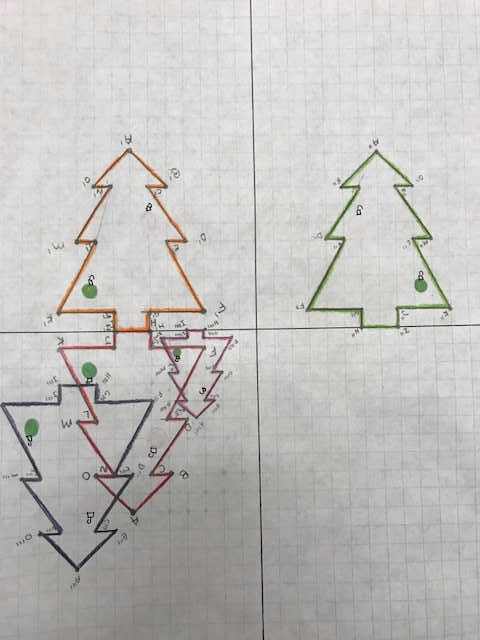 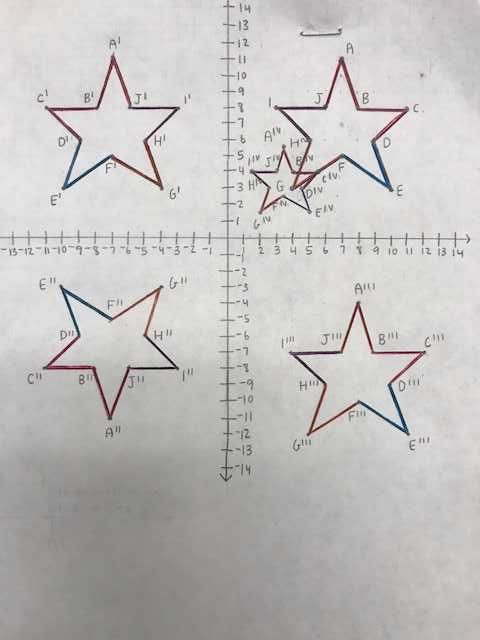 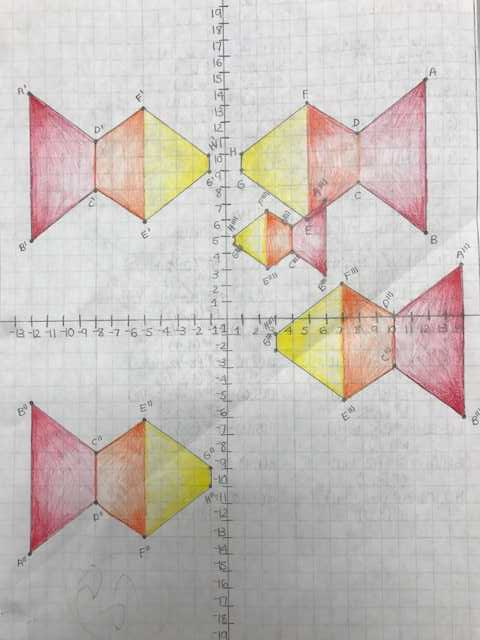 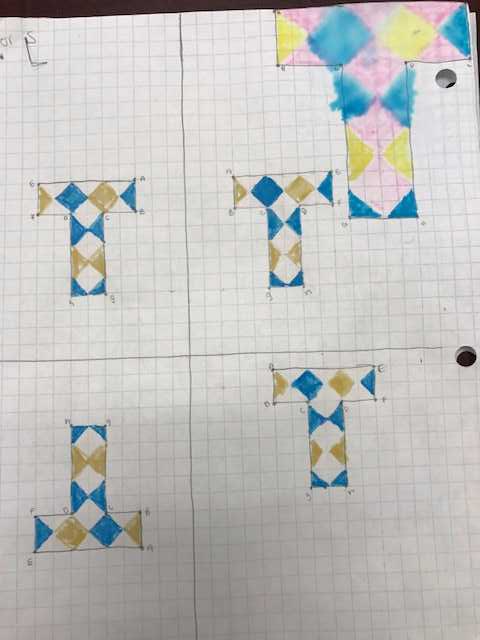 542Participation Student was actively engaged in the activity during the entire period. Student was actively engaged in the activity for part of the period. Student was not actively engaged in the activity during the period. Accuracy Artwork was intricate and interesting. AndAll points were reflected, rotated, and translated correctly. Artwork was not intricate and/or interesting. OrThere were 1-2 errors found. There were 3 or more errors found. Deadline Student handed in project on time. Student handed in project 1-2 days late. Student handed in project 3-5 days late.*Students who hand in a project more than 5 school days late will not receive any points for the category. 